РОССИЙСКАЯ ФЕДЕРАЦИЯРОСТОВСКАЯ ОБЛАСТЬ ТАРАСОВСКИЙ РАЙОНСОБРАНИЕ ДЕПУТАТОВМУНИЦИПАЛЬНОГО ОБРАЗОВАНИЯ                             «ЗЕЛЕНОВСКОГО СЕЛЬСКОЕ ПОСЕЛЕНИЕ»РЕШЕНИЕ№ 10909 .09. 2016года    х. ЗеленовкаО целесообразности измененияграниц муниципальногообразования «Зеленовское сельское поселение»На основании части 4 статьи 12 Федерального закона от 
6 октября 2003 года № 131-ФЗ «Об общих принципах организации местного самоуправления в Российской Федерации», статьи 10 Областного закона от 28 декабря 2005 года № 436-ЗС «О местном самоуправлении в Ростовской области», Устава муниципального образования «Зеленовское сельское поселение», в целях описания и утверждения границ муниципального образования «Зеленовское сельское поселение», в соответствии с требованиями градостроительного и земельного законодательства, а также с учетом мнения населения Собрание депутатов Зеленовского сельского поселения решило:1. Признать целесообразным изменение границ муниципального образования  «Зеленовское сельское поселение»   согласно  приложению к настоящему решению путем:исключение из состава территории Зеленовского сельского поселения земельных участков общей площадью 125,04 га                                                     а) передачи из состава территории «Зеленовское сельское поселение» земельных участков общей площадью 125,04 га (в том числе,  земельного участка площадью 10,16 га, согласно  Зона № 1 и Зона № 2 площадью 114,88,  и включения их в состав территории «Митякинское сельское поселение». 2. Настоящее решение вступает в силу со дня его официального обнародования .3. Контроль за исполнением настоящего решения оставляю за собойГлава Зеленовского сельского поселения                                                     О.П. Максаков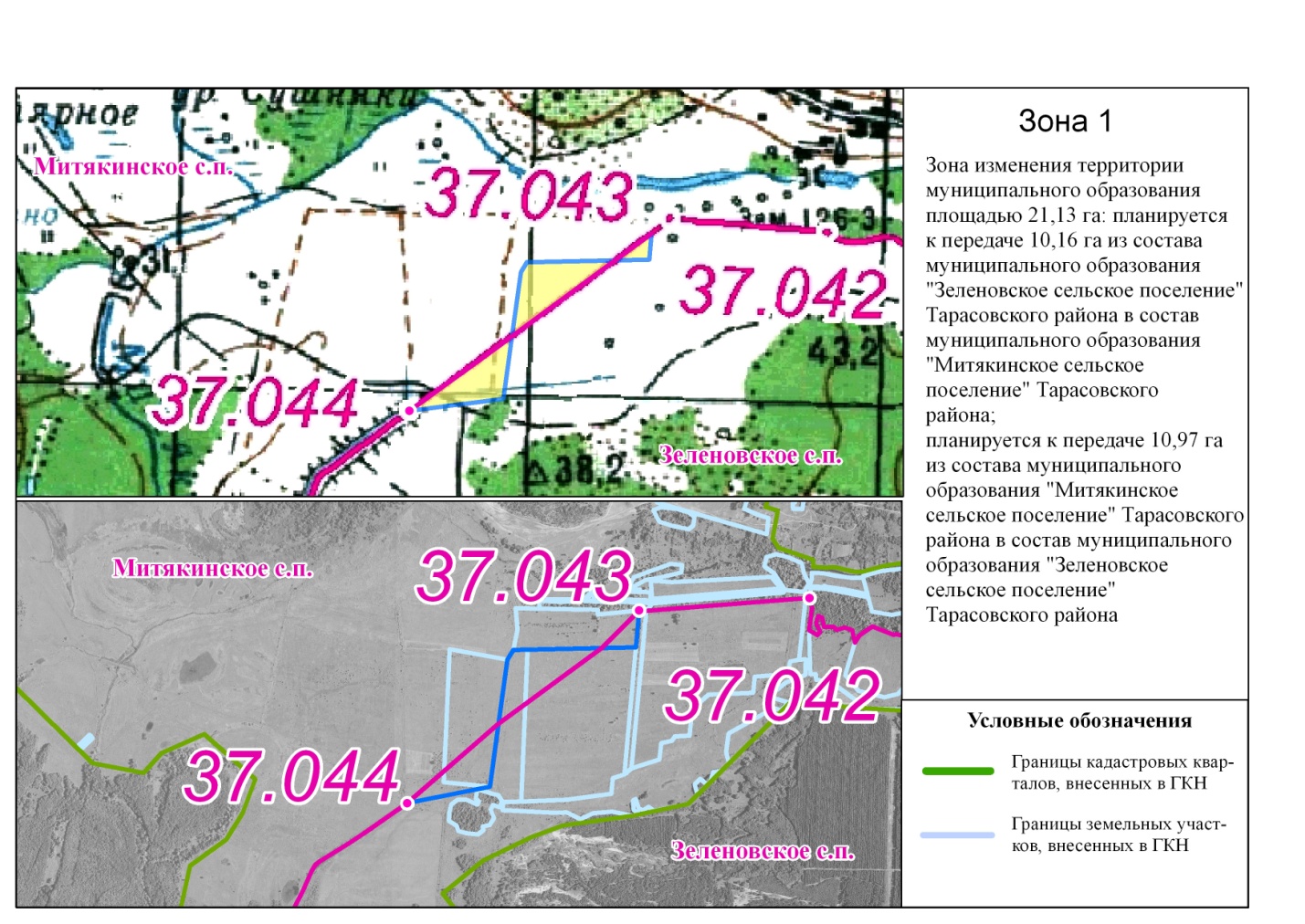 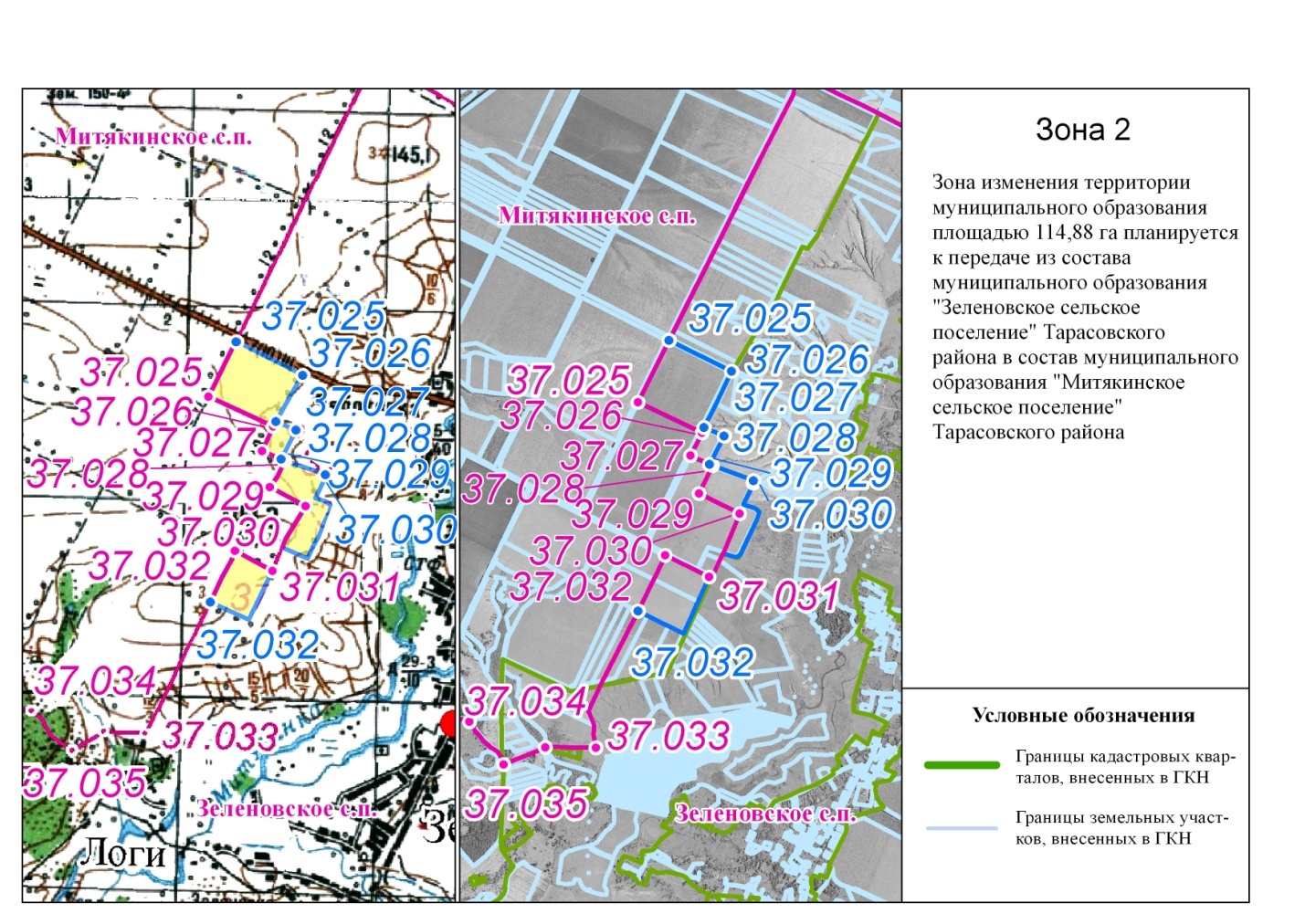 